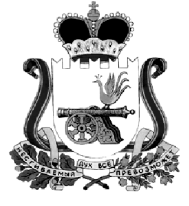 КАРДЫМОВСКИЙ РАЙОННЫЙ СОВЕТ ДЕПУТАТОВРЕШЕНИЕот 26.09.2019                                            № Ре-00038Во исполнение Федерального закона от 05.12.2017 № 392-ФЗ «О внесении изменений в отдельные законодательные акты Российской Федерации по вопросам совершенствования проведения независимой оценки качества условий оказания услуг организациям в сфере культуры, охраны здоровья, образования, социального обслуживания и федеральными учреждениями медико-социальной экспертизы»,   Кардымовский районный Совет депутатовРЕШИЛ:Создать Общественного Совета для оценки качества работы муниципальных учреждений муниципального образования «Кардымовский  район» Смоленской области, оказывающих социальные услуги в сфере культуры (приложение 1).   2. Отделу по связям со СМИ и информационным технологиям Администрации муниципального образования «Кардымовский  район» Смоленской области разместить настоящее решение на официальном сайте.	3. Контроль исполнения настоящего решения возложить на заместителя Главы муниципального образования «Кардымовский район»  Смоленской области                                                              Приложение к решению Кардымовского районного Совета депутатов от 26.09.2019№ Ре-00038СОСТАВОбщественного Совета для оценки качества работы муниципальных учреждений муниципального образования «Кардымовский  район» Смоленской области, оказывающих социальные услуги в сфере культурыО создании Общественного Совета для оценки качества работы муниципальных учреждений муниципального образования «Кардымовский  район» Смоленской области, оказывающих социальные услуги в сфере культурыПредседатель Кардымовского районного Совета депутатов__________________Г.Н. КузовчиковаГлава муниципального образования «Кардымовский район» Смоленской области___________________ П.П. НикитенковБухарметов Мансур Мазгарович- председатель                    Кардымовской районной организации ветеранов  (пенсионеров) войны, труда, Вооруженных сил и правоохранительных органов, депутат Кардымовского районного Совета депутатов Кардымовского района Смоленской области - председатель Общественного Совета (по согласованию);Бычинский Валерий Викторович- лесничий Кардымовского лесничества – филиала областного государственного казенного учреждения «Смоленское управление лесничествами» - заместитель председателя Общественного Совета (по согласованию);Березовская Наталья АфанасьевнаЧлены Общественного Совета- председатель общественной организации Кардымовского районного общества инвалидов Смоленской областной организации Всероссийского общества инвалидов – секретарь Общественного Совета (по согласованию);Зырянова Евгения Денисовна- председатель Молодежного Совета муниципального образования «Кардымовский район» Смоленской области (по согласованию).Котельникова Евгения Николаевна- председатель первичной ветеранской организации п. Кардымово (по согласованию); Отец Феодор Новак - настоятель Свято-Казанского Храма п. Кардымово, протоиерей  (по согласованию);   Юденкова Александра Ивановна -  председатель ревизионной комиссии Совета ветеранов и общества инвалидов (по согласованию).